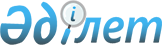 Б.А.Исаев туралыҚазақстан Республикасы Үкіметінің қаулысы 2002 жылғы 17 қыркүйек N 1023     Қазақстан Республикасының Үкіметі қаулы етеді:     Батырхан Арысбекұлы Исаев Қазақстан Республикасының Экономика және бюджеттік жоспарлау вице-министрі болып тағайындалсын.     Қазақстан Республикасының         Премьер-МинистріМамандар:     Багарова Ж.А.,     Қасымбеков Б.А.
					© 2012. Қазақстан Республикасы Әділет министрлігінің «Қазақстан Республикасының Заңнама және құқықтық ақпарат институты» ШЖҚ РМК
				